                             К А Р А Р                                                                  ПОСТАНОВЛЕНИЕ«02» июнь  2016 й.	          № 51	           «02» июня .«О присвоении адреса жилому дому»В соответствии с постановлением правительства РФ от 19.11.2014 г. № 1221 «Об утверждении правил присвоения, изменения и аннулирования адресов», в целях обеспечения учета и оформления земельных участков,  ПОСТАНОВЛЯЮ:1. Жилому дому, общей площадью 23,9 кв.м., расположенный на земельном участке с кадастровым номером 02:53:050401:61 присвоить почтовый адрес: Республика Башкортостан, Шаранский район, д. Алпаево, ул. Полевая, д. 54.2. Контроль за исполнением  настоящего постановления возложить на управляющего делами администрации сельского поселения Зириклинский сельсовет муниципального района Шаранский район.Глава сельского поселения                                        Р.С. Игдеев	БАШКОРТОСТАН РЕСПУБЛИКАҺЫ	ШАРАН РАЙОНЫМУНИЦИПАЛЬ РАЙОНЫЕРЕКЛЕ АУЫЛ СОВЕТЫАУЫЛ БИЛӘМӘҺЕ ХАКИМИӘТЕ452641, Шаран районы, Ерекле ауылы, Дуслык урамы, 2Тел.(34769) 2-54-46, факс (34769) 2-54-45E-mail:zirikss@yandex.ru, http://zirikly.sharan-sovet.ruИНН 0251000711, ОГРН 1020200612948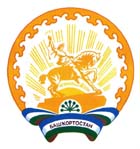 РЕСПУБЛИКА БАШКОРТОСТАНМУНИЦИПАЛЬНЫЙ РАЙОНШАРАНСКИЙ РАЙОНАДМИНИСТРАЦИЯСЕЛЬСКОГО ПОСЕЛЕНИЯЗИРИКЛИНСКИЙ СЕЛЬСОВЕТ452641, Шаранский район, с.Зириклы, ул.Дружбы, 2Тел.(34769) 2-54-46, факс (34769) 2-54-45E-mail:zirikss@yandex.ru, http://zirikly.sharan-sovet.ruИНН 0251000711, ОГРН 1020200612948